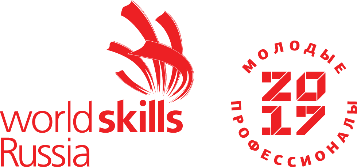 ПЛАН ЗАСТРОЙКИ КОМПЕТЕНЦИИR73 «Управление автогрейдером» 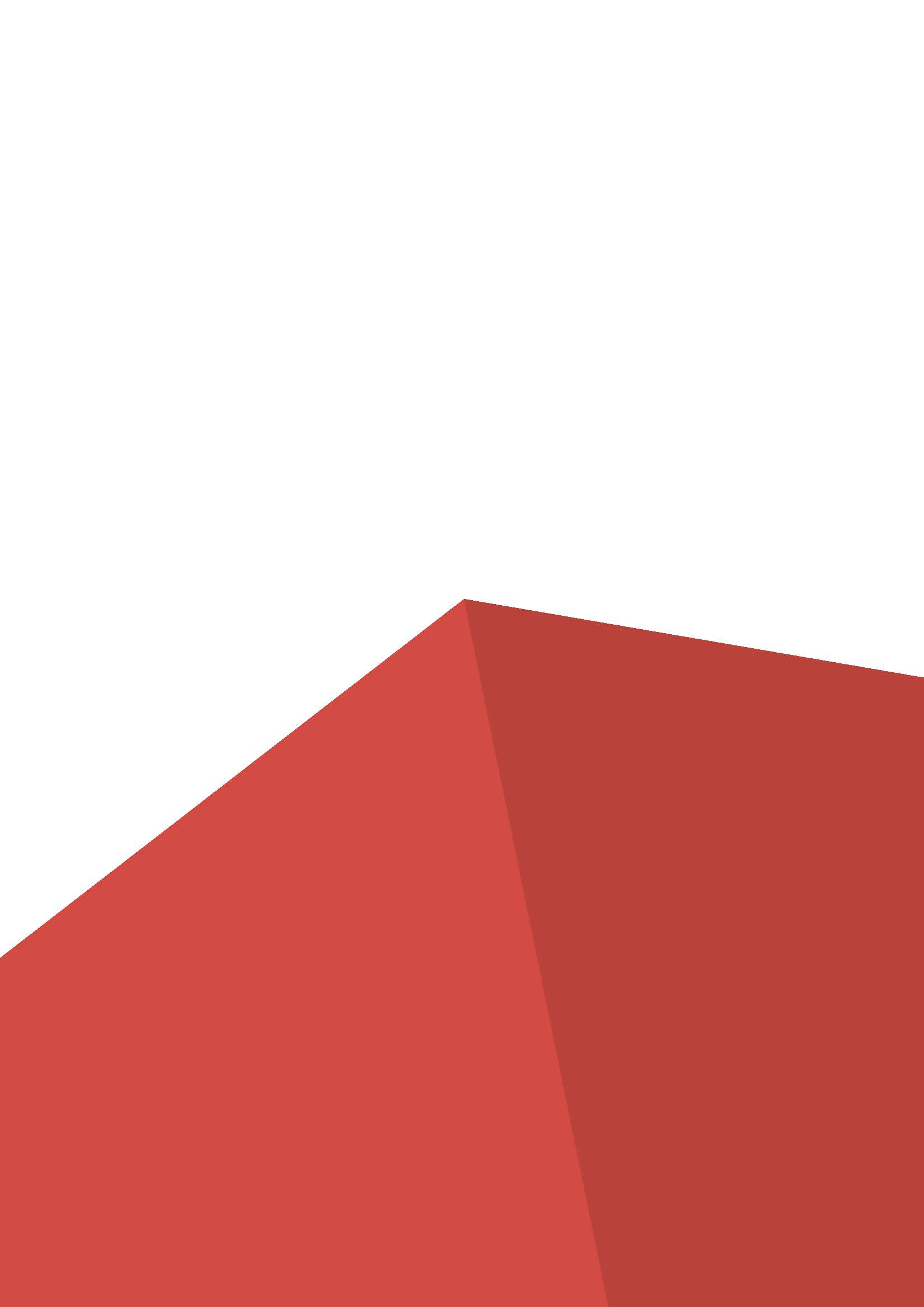 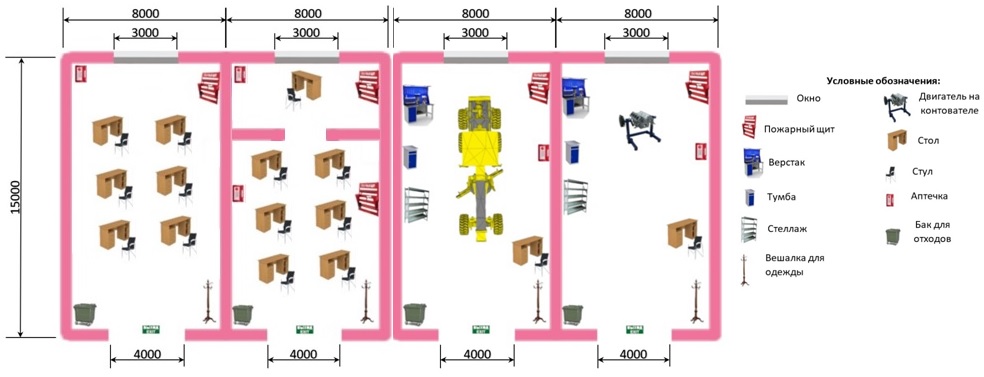 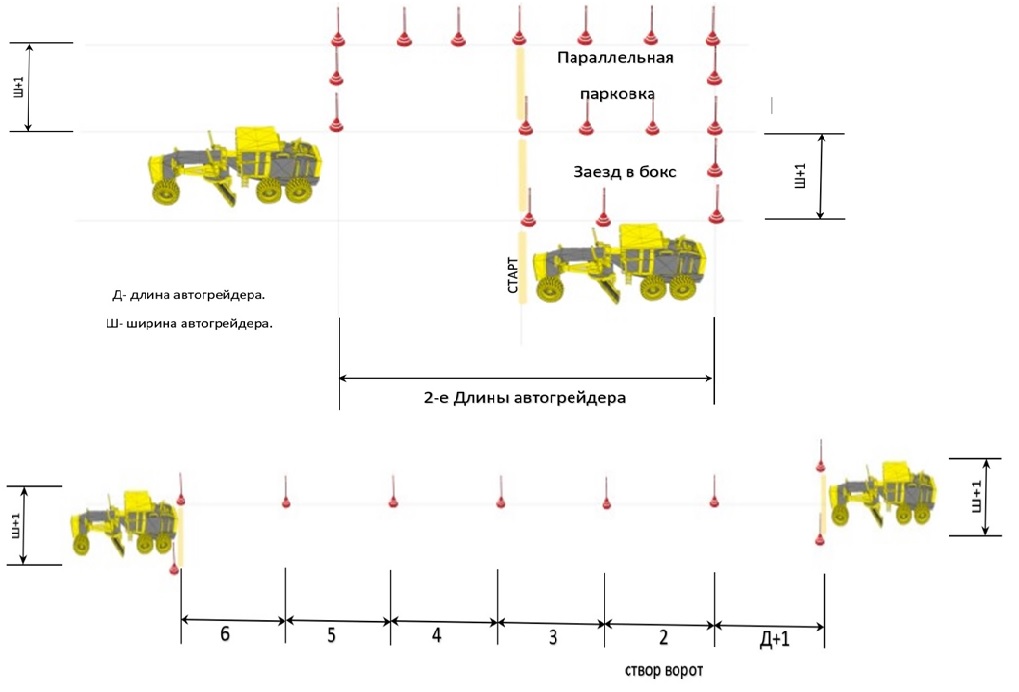 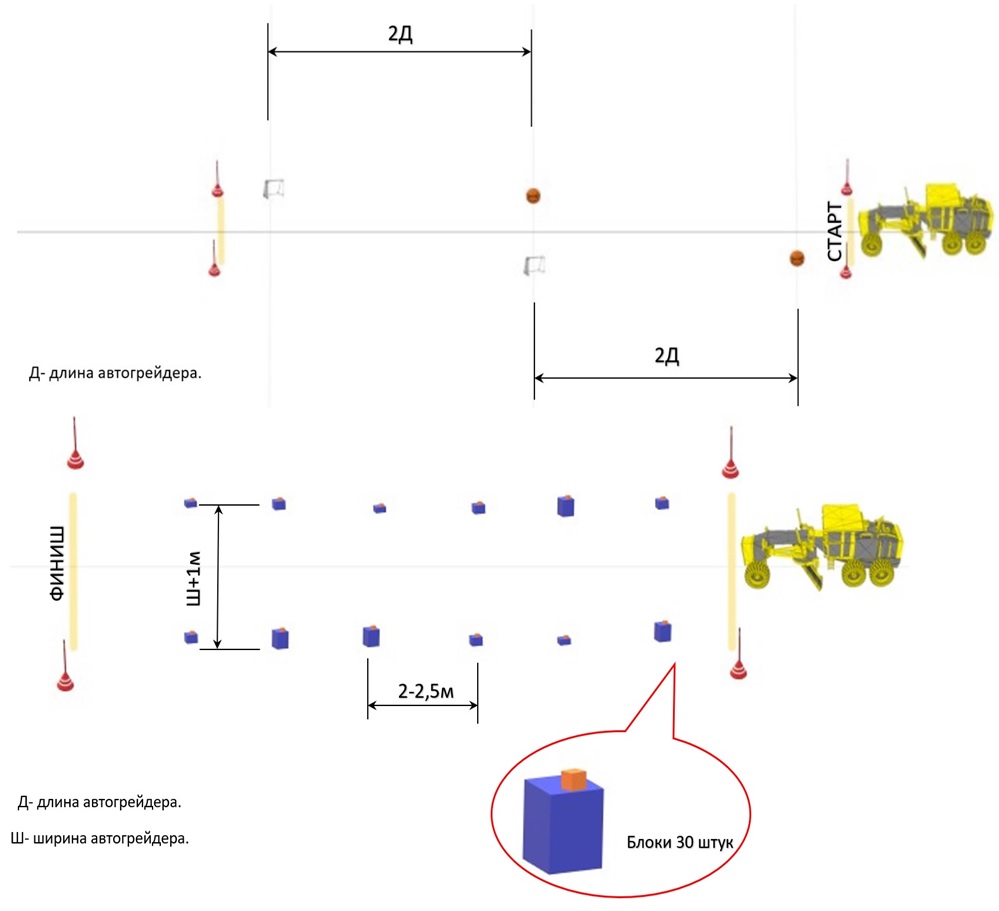 